منصوره فتاحی:  کارشناس واحد اداری، مالی 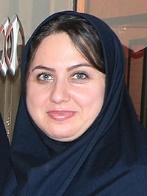 دارای مدرک کارشناسی مدیریت بازرگانی و کارشناسی ارشد مدیریت کسب و کار جدید(کارآفرینی) سوابق کاری :- فعالیت در شرکت کارخانجات الاشت به عنوان کارشناس فروش (84-85) و کارشناس اداری (85-86) به مدت 2سال (84-86)-فعالیت در شرکت گروه انتخاب به عنوان کارشناس بازاریابی و فروش (86-87)-فعالیت در شرک بیمه به عنوان کارگزار به مدت 2 سال (87-99) -فعالیت در کانون مشاوران به عنوان کارشناس اداری، مالی و بازرسی به مدت 1 سال و نیم (99-1400)وی مهمترین وظیفه خود را تعامل، همکاری و تبادل اطلاعات با سایر بخش‌های موجود در کانون بیان می کند. در ادامه گفت و گوی تفصیلی با او انجام شده که در ادامه می‌خوانید.1-نقش خود را بطور خلاصه در بخش به عنوان کارشناس امور مالی، اداری و بازرسی برای مخاطبان توضیح دهید.هماهنگی بین بازرسان و شرکت‌ها جهت انجام بازرسی، تهیه فرم‌ها، معرفی‌نامه بازرسی، ارسال معرفی‌نامه‌ها به شرکت‌های ذی نفع(  از طریق ایمیل و فاکس)، تهیه خلاصه گزارش نتیجه بازرسی و ثبت آن در سایت و فرم‌ها جهت ارجاع پرونده‌های واحد مالی یا رتبه‌بندی، تهیه گزارش بازرسی‌های انجام شده و ملغی شده جهت ارجاع به شورا، تهیه نامه جهت ثبت پرونده‌ها و یا رفع نواقص موجود در پرونده شرکت‌های بازرسی شده، بررسی لزوم انجام بازرسی با توجه به مطالعه بازرسی‌های قبلی، تهیه گزارش بازرسی (تعداد و نوع بازرسی‌ها) و ارجاع آن به واحد مالی. در بخش اداری مجموعه بنده عهده دار تنظیم قراردادها اعم از قراردادهای پرسنلی و برون سازمانی و هماهنگی با شرکت‌ها جهت پرداخت بدهی‌ها، تهیه، تنظیم و صدور نامه‌های برون‌سازمانی در بخش مالی و اداری، تهیه لوایح جهت دفاع مالیاتی، انجام تمامی هزینه‌های جزئی کانون در قالب تنخواه و ارائه تنخواه جهت شارژ آن، تایید ثبت چک‌های دریافتی و ظهرنویسی جهت  وصول آنها در بانک، بررسی مالی پرونده‌های اعضا که کار رتبه‌بندی و تمدید آنها به پایان رسیده، صدور صورت‌حساب برای این شرکت‌ها و بایگانی پرونده تا زمان تسویه حساب، تهیه و تنظیم جدول حضور و غیاب کارمندان و صدور فیش حقوقی ماهانه، از فعالیت‌های بنده در بخش اداری است. 2- مهم‌ترین وظیفه خود را چه می‌دانید؟مهم‌ترین وظیفه ما تعامل، همکاری و تبادل اطلاعات با سایر بخش‌های موجود در کانون است که گاه این همکاری نیازمند میزان قابل‌توجهی سرعت عمل، دقت نظر، صبر و حسن انجام کار است. 3-مهم‌ترین بخش‌هایی که با آنها همکاری می‌کنید کدام بوده، این همکاری به چه شکلی است؟همکاری بنده با تمام بخش های دیگر کانون با یک میزان اهمیت وجود دارد، زیرا حوزه فعالیتم مرتبط با تمام بخش‌هاست.4-مهمترین مزیت عملکردی که کانون را از سایر نهادها و کانون‌ها متمایز می‌کند چه می‌دانید؟دارا بودن نیروی کار خوب، زبده که در سخت ترین شرایط نیز از انجام وظایف خویش سرباز نمی‌زنند و نمی‌گذارند تا امور مربوط به شرکت‌های عضو دستخوش هرگونه توقف یا کندی و یا رویدادهای درون یا برون سازمانی گردد.5- بخشی که شما به عنوان کارشناس ماموریت انجام وظیفه را دارید در فرآیند گردش کلی امور مربوط به کانون در کدام مرحله است؟ کانون به عنوان تنها نهاد انتظامی در حوزه کاری مشاوران سرمایه‌گذاری نیازمند جدیت، دقت و فوریت در بخش بازرسی شرکت‌های عضو است و این امر ناخودآگاه اهمیت بخش بازرسی را در مجموعه پررنگ‌تر می‌سازد و به نوعی می‌توان گفت بازرسی به عنوان مرکز ثقل کانون نقش محوری در ساختار مجموعه دارد. در بخش مالی و اداری نیز به عنوان کارشناس در کنار مدیرمالی و اداری ایفای نقش می‌کنم. 6- مراجعان به طورمعمول درخواست انجام چه اقدام‌هایی از بخش شما را دارند؟پیرو پرونده‌های مربوط به شرکت‌ها پاسخگوی تعیین زمان بازرسی و ارسال صورت حساب‌های مالی به آنها می‌باشم. همچنین در مجموعه در قبال کارمندان پاسخگوی هرگونه مسائل درون اداری مربوط به بخش خود هستم. 7- آیا مراجعان برای ارائه خدمات مورد درخواست خود نیاز است پیش مراجعه به بخش موظف شما یا اقدام قبلی دیگری انجام داده باشد؟از آنجایی که روال انجام امور پرونده شرکت‌ها اولویت بندی شده است بنابراین انجام هر یک از مراحل ماقبل بازرسی و مالی باید در سایر بخش‌های مرتبط صورت گیرد. 8- بطور میانگین مراجعان به بخش شما چند درصد پاسخ مساعد و توضیحات توجیهی دریافت می‌کنند تا بلافاصله قادر به آماده‌‌سازی بیشتر خود باشند؟با توجه به آنکه فرآیند کلی کار در مجموعه کانون مشاوران فرآیندی چند بخشی و مرتبط به فعالیت سایر بخش‌هاست بنابراین هر چه دقت،  سرعت و حسن انجام کار در بخش مربوط به اینجانب وجود داشته باشد همچنان باید درصد ناچیزی از نقصان کار را در کل این فرآیند محتمل دانست. 9- بخش موظف شما به طور کلی چه نقشی در تحقق اهداف اصلی تعیین شده برای کانون برعهده دارد؟یکی از اهداف مهم کانون بالا بردن سطح کیفی عملکرد شرکت‌های مشاوره سرمایه‌گذاری است ‌و از آنجا که بنده همراه با همکارم در بخش بازرسی عهده‌دار  این مسئولیت هستیم ناخودآگاه می‌توان گفت که در تحقق این هدف در کانون مشاوران با دقت و ارائه نظرات کارشناسی خویش سهیم هستیم. 